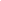 Ordine degli Psicologi della Toscana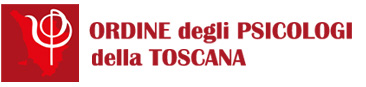 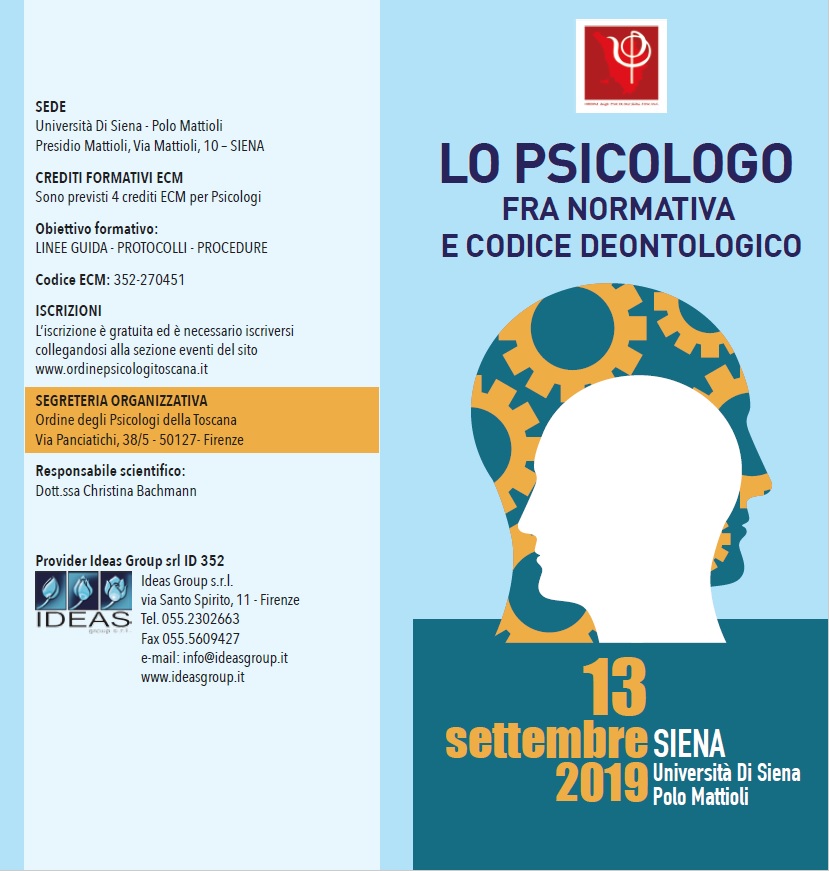 Cara Collega, caro Collega,Ti informiamo che il 13 settembre 2019 (data effettiva rispetto al 13 ottobre già comunicato), a partire dalle ore 14:00, si terrà il Convegno “Lo Psicologo fra normativa e Codice Deontologico”, presso l'aula 2 al primo piano del Presidio Mattioli, in Via Mattioli n. 10 a Siena. All'evento sono stati attribuiti 4 crediti ECM.La normativa e il Codice Deontologico orientano il lavoro dello psicologo in ambito privato e pubblico, contribuendo a un‘immagine di professionista qualificato dagli obblighi deontologici e normativi che diventano garanzia di qualità per l'utente. Dopo gli interventi sulla deontologia, il corretto esercizio della professione e la responsabilità sanitaria, verranno condivise le conclusioni tratte dal lavoro svolto dal GdL Territoriale di Siena, frutto del confronto tra psicologi libero professionisti e dipendenti pubblici. Si tratta della concretizzazione dell’idea di “formazione orizzontale”, una peer education tra colleghi su aspetti specifici e professionalizzanti, quali la deontologia, il consenso informato e gli adempimenti normativi, per consolidare una professionalità condivisa e rafforzare la professionalità della categoria. La giornata si concluderà con la presentazione dei dati aggiornati sugli psicologi di Siena e una discussione sui temi emersi.Le iscrizioni apriranno lunedì 26 agosto alle ore 9:00, al seguente link. Sarà possibile cancellarsi fino alla data di chiusura delle iscrizioni, dopo tale termine la lista è chiusa e in caso di impossibilità a presentarsi si risulta assenti non giustificati. Ti ricordiamo che in caso di 3 assenze non giustificate sarà precluso l'accesso a tutti gli eventi programmati nell'anno in corso. Per disdette successive a tale scadenza, ti chiediamo di comunicare la tua eventuale rinuncia inviando un mail a mail@psicologia.toscana.itCari saluti,Lauro MengheriPresidente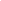 